Отчет.   В срок со 12 по 18 октября 2021 года председателем контрольно-счетного отдела муниципального образования «Можгинский район» проведена финансово-экономическая экспертиза  на  постановление Администрации муниципального образования «Можгинский район» от 11.10.2021г. № 642 «Об утверждении отчета об исполнении  бюджета муниципального образования «Можгинский район»» за 9 месяцев 2021 года.  Финансово-экономическая экспертиза на проект на  постановление Администрации муниципального образования «Можгинский район» от 11.10.2021г. № 642 «Об утверждении отчета об исполнении  бюджета муниципального образования «Можгинский район»» за 9 месяцев 2021 год проведена в соответствии  со ст. 264.2  Бюджетного кодексом Российской Федерации, положениями Федерального закона от 07.02.2011г.  №  6-ФЗ «Об общих принципах организации и деятельности контрольно-счетных органов субъектов Российской Федерации и муниципальных образований»,  в ред. изменений,  Уставом муниципального образования «Можгинский район», на основании Положения  о контрольно - счетном отделе муниципального образования «Можгинский район», утвержденного Решением Совета депутатов муниципального образования «Можгинский район»  от 24.11.2011г.  № 37.6 (в ред. изменений), п. 2.3 плана работы контрольно-счётного отдела муниципального образования «Можгинский район» на 2021 год, утвержденного решением районного Совета депутатов от 23.12.2020г. № 38.13, Стандарта  внешнего муниципального финансового контроля «Проведение экспертно-аналитического мероприятия», утвержденного председателем контрольно-счетного отдела. Целью  экспертно - аналитического мероприятия является: реализация закрепленных за контрольно-счетным отделом полномочий, в целях регулярного информирования районного Совета депутатов и Главы муниципального образования «Можгинский район» о ходе исполнения бюджета муниципального образования «Можгинский район». Предметом экспертно-аналитического мероприятия явились:   постановление Администрации муниципального образования «Можгинский район» от 11.10.2021г. № 642  «Об утверждении отчета об исполнении  бюджета муниципального образования «Можгинский  район» за 9 месяцев 2021 года», Отчет ф. 0503317,  Положение о бюджетном процессе в муниципальном образовании «Можгинский район», утвержденное Решением районного Совета депутатов от 25.06.2008г. № 12.4, в ред. изменений, решение районного Совета депутатов от 23.12.2020 года № 38.7 «О бюджете муниципального образования «Можгинский район» на 2021 год и на плановый период 2022 и 2023 годов», муниципальные правовые акты, материалы и документы финансово-экономических обоснований указанного Постановления № 642 в части, касающейся доходных и расходных обязательств муниципального образования «Можгинский район», иные распорядительные документы.Объекты экспертно-аналитического мероприятия:  Администрация муниципального образования «Можгинский район»,  Управление финансов Администрации муниципального образования «Можгинский район». В результате подготовки заключения установлено следующее:1.  Согласно данных отчета об исполнении бюджета района  доходы при плане- 872 832,6 тыс. руб., уточненном – 1 128 453,5 тыс.руб., за 9 месяцев поступили в сумме 740 699,3 тыс. руб., или  84,9  % от плановых и 65,6 % от уточненных назначений.  В сравнении с аналогичным периодом 2020 года общий объем доходов выше на 110 843,2 тыс. руб., или на 17,6 %. В том числе налоговые и неналоговые доходы при плане- 247 652,0 тыс.руб., уточненном- 249 898,7 тыс.руб., за 9 месяцев поступили в сумме192 977,9 тыс.руб., или с ростом на 20,7% к уровню аналогичного периода 2020г. Структура исполненных доходов бюджета района за 9 месяцев 2021 года:- налоговые доходы в сумме 179 818,0 тыс.руб., или 76,9% от плановых и 77,1% от уточненных назначений к 146 674,3 тыс.руб. в 2020г.;- неналоговые доходы в сумме 13 159,9 тыс.руб., или 94,5% от плановых и 78,9% от уточненных назначений к 13 247,8 тыс.руб. в 2020г.;- безвозмездные поступления при плане- 625 180,6 тыс.руб., уточненном- 878 554,8 тыс.руб., исполнены в сумме 547 721,4 тыс.руб., или  87,6% от плановых и 62,3 % от уточненных показателей (за 9 месяцев  2020г. исполнены в размере 469 934,0 тыс.руб.Согласно  плана поступлений налоговых и неналоговых доходов на 2021 год, согласованного с Минфином УР, план по доходам за 9 месяцев согласован в сумме 126 940,0 тыс.руб., т.е. план перевыполнен на 12 854,0 тыс.руб.  Удельный вес поступивших налоговых и неналоговых доходов в структуре общего объема доходов  бюджета  района -  26,1 %  к 25,4 % в 2020г.Удельный вес поступивших безвозмездных поступлений в структуре общего объема доходов  бюджета  района -  73,9 %  к 74,6% в 2020г.Налоговая недоимка по налогам, сборам и иным обязательным платежам по состоянию на 01.10.2021 года составила в сумме 284,0 тыс.руб., т.е. уменьшилась на 755,9 тыс.руб. к уровню  аналогичного периода 2020г. Расходы бюджета района   на 2021 год  утверждены в сумме 872 832,6 тыс. руб., при уточнении расходы сформировались  в сумме 1 160 870,3 тыс.руб.,  фактически за 9 месяцев освоены  в сумме 727 099,2 тыс.руб.,  или  83,3 % от  плановых и  62,6 % от уточненных бюджетных ассигнований. Следует отметить, что за 9 месяцев  2021г. исполнение по расходам составило  83,3  % от плановых и 62,6 % от уточненных бюджетных ассигнований. В том числе расходы превысили 75 % уровень  от плановых бюджетных ассигнований по разделам: «Национальная безопасность и   правоохранительная  деятельность» - 78,9%; «Национальная экономика» – 126,2% к  65,7 % в 2020г.; «Жилищно-коммунальное хозяйство» - 161,3 % к 70,5% в 2020г.;  «Образование» - 79,4 % к 75,6% в 2020г.;  «Социальная политика»- 75,5%; «Обслуживание государственного и муниципального долга» - 84,8% к 62,3% в 2020г. От  уточненных  бюджетных ассигнований расходы не превысили 75% уровень ни по одной отрасли.   За 9 месяцев  2021 года в сравнении с аналогичным периодом прошлого года  по шести расходным источникам наблюдается повышение расходов, по четырем -  понижение. Самый маленький процент исполнения расходов по ГРБС   Администрации района- 44,3 %,   самый большой процент по районному Совету депутатов – 80,7 %. Общий объем бюджетных ассигнований по  муниципальным программам при плане – 870146,0 тыс.руб., уточненном- 1 155 251,6 тыс.руб., за 9 месяцев освоены на сумму 722 804,9 тыс. руб., или 83,1% от плановых и 62,6 % от уточненных бюджетных ассигнований, что выше аналогичного периода 2020 года на 14,3 % в абсолютном выражении на сумму 90 677,5 тыс.руб. Из поведенного анализа по  расходам бюджета района на  исполнение муниципальных программ установлено:- первоначально принятые бюджетные ассигнования уточнены в сторону увеличения по восьми программам,  по программе «Социальная поддержка населения» в сторону уменьшения, по программе «Создание условий для устойчивого  экономического развития» в течение отчетного периода расходы не изменились; -  процент  исполнения  по муниципальным программам от плановых показателей составил  от 2,2 % до 131,6 %,  от уточненных показателей от 1,8 % до 73,3 %. Следует отметить, что за 9 месяцев 2021 г. расходы  не достигли 75% уровень исполнения от уточненных бюджетных ассигнований ни по одной муниципальной программе. Самый низкий процент исполнения по муниципальной программе  «Энергосбережение и повышение энергетической эффективности муниципального образования «Можгинский район» - 2,2 % от плановых и 1,8 % от уточненных бюджетных ассигнований.  Также низкий процент исполнения по муниципальной программе «Создание условий для устойчивого  экономического развития» - 39,1% от плановых бюджетных ассигнований.Уменьшение объемов бюджетных  ассигнований на реализацию муниципальных программ, исполненных за 9 месяцев 2021 года  к аналогичному периоду 2020 года, наблюдается по четырем муниципальным программам: «Охрана здоровья и формирование здорового образа жизни населения» на сумму 230,9 тыс.руб.; «Развитие культуры» на сумму 8 962,8 тыс.руб.; «Социальная поддержка населения» на сумму 1 083,7 тыс.руб.; «Энергосбережение и повышение энергетической эффективности муниципального образования «Можгинский район»  на сумму 582,7 тыс.руб., по остальным муниципальным программам расходы выше.  Решением № 38.7  бюджет района утвержден бездефицитным. В связи с вносимыми изменениями в бюджет района дефицит бюджета сформировался в размере 32 416,9 тыс.руб.  За 9 месяцев 2021 года   бюджет района  по доходам в сумме 740 699,3 тыс.руб., расходам в сумме 727 099,2 тыс.руб. исполнен с профицитом в сумме 13 600,1 тыс.руб., что соответствует Отчету   ф.  0503317. В соответствии со ст. 96 БК РФ в составе источников финансирования дефицита бюджета определены:  уменьшение остатков средств на счете бюджета на 01.01.2021 г. (собственные и целевые) в размере 18 200,1 тыс.руб.;  4 600 тыс.руб. привлечение коммерческого кредита.По состоянию на 01.10.2021 г. верхний предел муниципального внутреннего долга МО «Можгинский район» увеличен на сумму 4 600,0 тыс.руб. и утвержден в размере 40 900,0 тыс. руб. к  36 300,0 тыс.руб. первоначально установленному. 2. При исполнении  бюджета района Управлением финансов  руководствовались  приказами Минфина России: от 06.06.2019г. № 85н «О Порядке формирования и применения кодов бюджетной классификации Российской Федерации, их структуре и принципах назначения» (в ред. изменений); от 29.11.2017г. № 209н «Об утверждении Порядка применения классификации операций сектора государственного управления», в ред. изменений.  3. Замечания финансово-экономического характера отсутствуют. Нормативно-правовые акты органов местного самоуправления в полном объеме представлены и достаточны для проведения  экспертизы.  Представление по результатам экспертно-аналитического мероприятия не направлялось.исп. председатель  КСО Т.А. Пантелеева.22.10.2021г.КОНТРОЛЬНО-СЧЕТНЫЙ ОТДЕЛ
МУНИЦИПАЛЬНОГО ОБРАЗОВАНИЯ «МОЖГИНСКИЙ РАЙОН»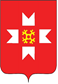 «МОЖГА  ЁРОС»МУНИЦИПАЛ  КЫЛДЫТЭЛЭН ЭСКЕРОНЪЯНО ЛЫДЪЯНЪЯ  ЁЗЭТЭЗ